Séjour à Houlate des classes de CP A et CP C – Ecole élémtaire René GuestDu lundi 4 mai au jeudi 7 mai, les classes de CP A et CP C ont pu découvrir le grand site d’Houlgate.Le premier jour a été consacré à l’installation dans les différents bâtiments du domaine (Château, Communs et Villas) et à l’explication des règles de vie avant de se détendre au grand air sur la plage !! 
La 2eme journée s’est partagée entre moment studieux d’apprentissage scolaire et l’initiation aux poneys  avec Marina la monitrice d’équitation. 
Le Mercredi, les enfants ont pris la route d’Honfleur et ont visité le musée du  musicien célèbre Erik Satie, natif de cette ville. 
Ensuite, Ils ont continué leur route en direction de Pont-L’évêque, pour aller pique-niquer à la ferme Du Houvre, ferme pédagogique où les enfants ont pu approcher différents animaux, traire une vache, et même faire du beurre !! 
Pour la dernière soirée sur place, une grande soirée dansante était organisée ; les enfants ont dévoilé leurs plus beaux costumes et leurs chorégraphies plus inventives les unes que les autres, les super héros ont côtoyé les princesses de contes de fée ! 
Le dernier jour, nos petits normands d’adoption ont bouclé leur valise et ont retrouvé leur parents, avec la tête pleine de souvenirs…..Merci aux enseignantes et aux accompagnateurs pour ce magnifiques séjours.Merci à Oriane et Martine qui ont organisé la vente de gateaux qui a permis de financer la visite de la ferme pédagogique, ainsi qu’à tous les parents qui ont confectionné ces gateaux, et à tous ceux qui les ont achetés !!!! 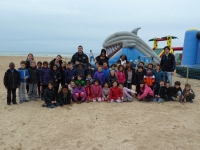 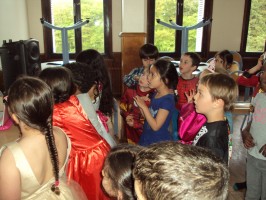 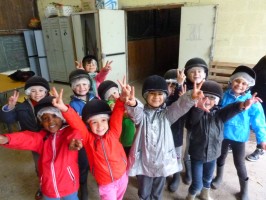 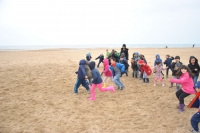 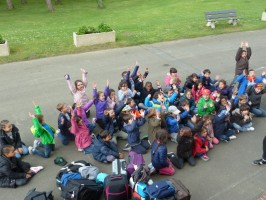 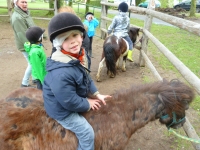 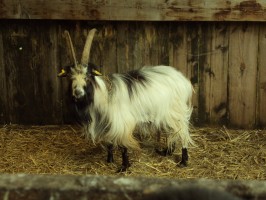 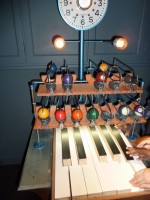 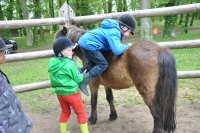 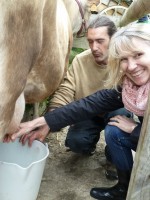 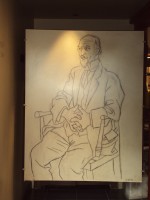 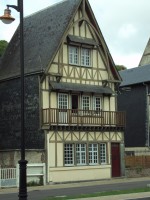 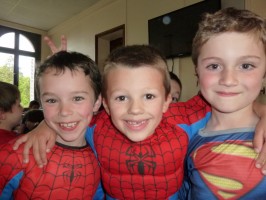 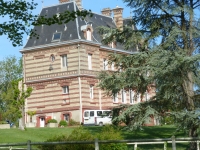 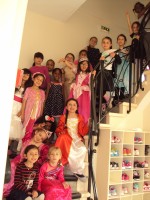 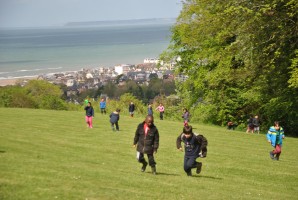 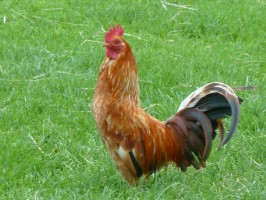 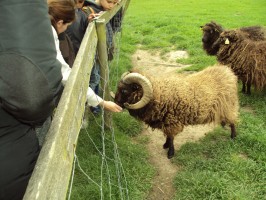 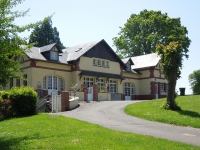 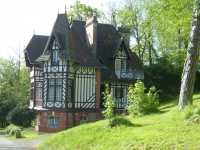 